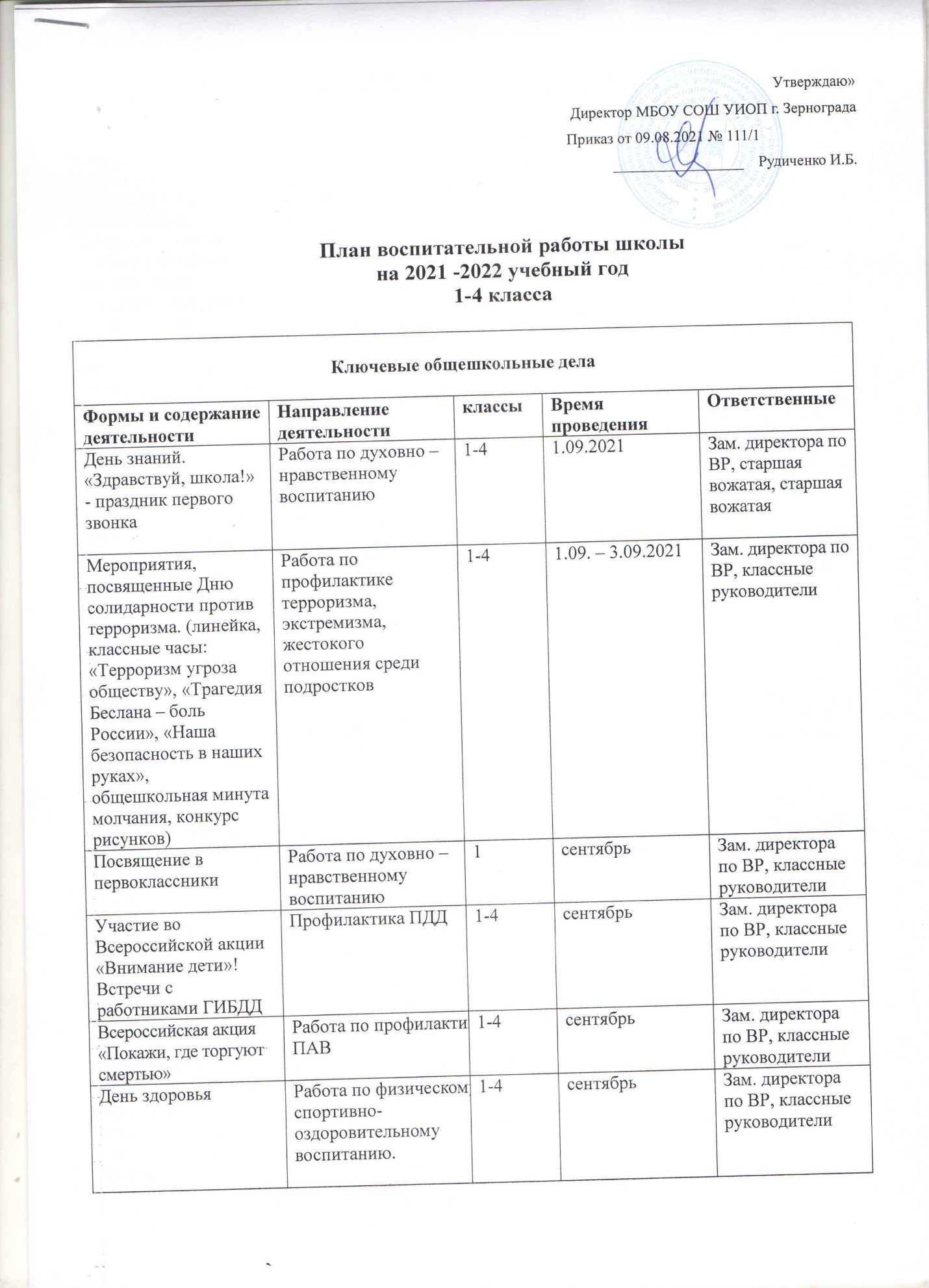 День народного единстваГражданско – патриотическое воспитание 1-44.11 – 13.11.2021Зам. директора по ВР, классные руководителиВсероссийский день правовой помощи детямРабота по правовому воспитанию1-419.11 - 20.11.2021ШУПРПроведение тематических мероприятий «Мама – самое дорогое для каждого ребенка», в рамках Всероссийского дня материРабота по воспитанию семейных ценностей1-425.11 – 30.11.2021Зам. директора по ВР, классные руководителиБлаготворительная акция «Поделись теплом ко Дню инвалидов»Работа по духовно – нравственному воспитанию1-42.12Зам. директора по ВР, классные руководителиМероприятия в рамках Недели воинской славыГражданско – патриотическое воспитание1-42.12. – 10.12Зам. директора по ВР, классные руководителиМероприятия в рамках Дня КонституцииРабота по правовому воспитанию1-411.12 – 14.12учитель историикл. руководителиПроведение операции «Защита» по выявлению случаев жестокого обращения с ребенком, вовлечения его алкоголизацию, наркотизацию, безнадзорное существованиеПосещение детей во время каникулРабота по правовому воспитанию1-411.12 – 14.12Зам. директора по ВР, классные руководители, социальный педагогНовогодние праздники:«Новогодняя сказка»; «Новогодний калейдоскоп»; Работа по духовно – нравственному воспитанию1-425.12 – 27.12Зам. директора по ВР, классные руководители,Мероприятия, посвященные снятию блокады Ленинграда и Дню освобождения г. Зернограда и Зерноградского района от немецко-  фашистских захватчиковГражданско – патриотическое воспитание1-424.01 – 31.01.2022Зам. директора по ВР, классные руководители, учителя истории Мероприятия в рамках Месячника военно-патриотической работыГражданско – патриотическое воспитание1-4январьЗам. директора по ВР, классные руководители, учителя историиМероприятия в рамках «Дня защитника Отечества»Гражданско – патриотическое воспитание1-4Февраль Зам. директора по ВР, классные руководители, учителя физической культурыКонкурс инсценированной песни (военно – патриотическое мероприятие)Гражданско – патриотическое воспитание1-4ФевральЗам. директора по ВР, классные руководители,Фольклорный праздник «Масленица»Работа по духовно – нравственному воспитанию1-428.02 – 6.03.2022Зам. директора по ВР, классные руководители,Мероприятия к  8 мартаРабота по духовно – нравственному воспитанию1-47.03- 11.03Зам. директора по ВР, классные руководители,Фестиваль детской песни «Дыхание песни»Работа по духовно – нравственному воспитанию1-4Март - апрельЗам. директора по ВР, классные руководители,Акция «Сохраним дерево (сбор макулатуры)Экологическое воспитание1-4апрельЗам. директора по ВР, классные руководители,Спортивный праздник, посвященный международному Дню здоровьяРабота по физическому спортивно- оздоровительному воспитанию 1-4апрельУчителя физической культуры Мероприятия в рамках празднования Дня Победы Работа по духовно – нравственному воспитаниюГражданско – патриотическое воспитание1-4 30.04 – 10.05.2022Зам. директора по ВР, классные руководителиПраздник последнего звонкаРабота по духовно – нравственному воспитанию1-425.05.2022Зам. директора по ВР, классные руководителиШкольные медиаШкольные медиаШкольные медиаШкольные медиаШкольные медиаРазмещение на официальном сайте школы и Instagramрепортажей о школьных классных мероприятиях Работа по духовно – нравственному воспитанию1-4В течение года Зам. директора по ВР, классные руководителиВидео, фотосъемка классных мероприятийРабота по духовно – нравственному воспитанию1-4В течение годаклассные руководителиВыпуск тематических классных газет «Здоровое поколение»Профилактика ПАВ1-4Ноябрьклассные руководителиКонкурс новогодних газет: «Новый год настает»Работа по духовно – нравственному воспитанию1-420.12 – 27.12.2021классные руководителиКонкурс экологических плакатов и рисунков «Мы в ответе за нашу планету»Экологическое воспитание1-4апрельклассные руководителиПрофориентацияПрофориентацияПрофориентацияПрофориентацияПрофориентацияВстречи с работниками МЧСЭкскурсии в пожарную частьРабота по трудовой деятельности, профориентации,экономическому воспитанию1-4ОктябрьЗам. директора по ВР, классные руководители«Мир профессий» (встречи с представителями различных профессий)Работа по трудовой деятельности, профориентации,экономическому воспитанию1-4январьОтветственный по профориен. работе, классные руководителиКонкурсы рисунков, стихов и сочинений «Профессии наших родителей»Работа по трудовой деятельности, профориентации,экономическому воспитанию1-4январьОтветственный по профориен. работе, классные руководителиДетские общественные объединенияДетские общественные объединенияДетские общественные объединенияДетские общественные объединенияДетские общественные объединенияСогласно плану работы детских общественных объединений1-4В течение года Старшая вожатаяЭкскурсии, походыЭкскурсии, походыЭкскурсии, походыЭкскурсии, походыЭкскурсии, походыПосещение школьного музеяРабота по духовно – нравственному воспитанию1-4В течение года Классные руководителиЭкскурсии в дистанционном формате (посещение виртуальных выставок музеев РФ)Работа по духовно – нравственному воспитанию1-4В течение годаКлассные руководителиОрганизация предметно – эстетической средыОрганизация предметно – эстетической средыОрганизация предметно – эстетической средыОрганизация предметно – эстетической средыОрганизация предметно – эстетической средыКонкурс плакатов «Скажем терроризму - нет!»Работа по профилактике терроризма, экстремизма, жестокого отношения среди подростков1-4октябрьЗам. директора по ВР, классные руководителиАкция «Чистый город, чистая школа»Экологическое воспитание1-4октябрьЗам. директора по ВР, классные руководителиОформление фотогалереи «Детство должно быть счастливым»Работа по духовно – нравственному воспитанию1-425.11 – 2.12Зам. директора по ВР, классные руководителиМастерская Деда Мороза (изготовление украшений для школы); Работа по духовно – нравственному воспитанию1-413.12 – 18.12.2021классные руководителиРабота с родителямиРабота с родителямиРабота с родителямиРабота с родителямиРабота с родителямиОформление информационных стендов для родителей:-Права ребенка;-Что рассказать ребенку о Конституции-Почему важно соблюдать Конституцию?1-4сентябрьЗам. директора по ВР, ШУПРПросвещение родителей по вопросам профилактики суицидального поведения несовершеннолетних1-4ноябрьПедагог – психолог , классные руководители Всероссийский день правовой помощи детям1-4ноябрьШУПР, классные руководителиДень семьи:Спортивный праздник: «Папа, мама, я –спортивная семья!»;1-4майУчителя физической культуры Проведение родительских собраний (дистанционно)1-4В течение года классные руководителиИндивидуальные консультации родителей1-4 В течение годаклассные руководители, педагог – психолог Информационное оповещение родителей через школьный сайт1-4В течение годаЗам. директора по ВР, педагог – психолог,социальный педагог Реализация программы «Родительского всеобуча»1-4В течение годаЗам. директора по ВР, педагог – психолог,социальный педагог, классные руководители Работа Совета профилактики 1-4В течение годаЗам. директора по ВР, педагог – психолог,социальный педагогКлассное руководствоКлассное руководствоКлассное руководствоКлассное руководствоКлассное руководствоЕжемесячные кл.часы по теме:«Половое воспитание детей»«Общение в социальных сетях «Интернет»»«Правила поведения с незнакомыми людьми»«Профилактика правонарушений и преступлений среди детей»«Пропаганда здорового образа жизни!»(профилактика алкоголизма, наркомании и табакокурения)Профилактика суицидаПрофилактика коронавирусной инфекцииРабота по профилактике1-4В течение годаклассные руководителиМероприятия согласно индивидуальным планам классных руководителей1-4В течение годаклассные руководителиТематические классные часы:«Дорога в школу»;«Мы - пассажиры»;«Причины несчастных случаев и аварий на дорогах»;«Правила движения пешеходов»;«Правила езды на велосипедах»;«Правила безопасного поведения»;«Ответственность за нарушенияПрофилактика ПДД1-4В течение годаклассные руководителиБеседы:«Правила нашей безопасности».«Терроризм - угроза обществу».«Телефонный терроризм и его опасность».«Уголовная ответственность за терроризм».«Международный терроризм - глобальная проблема человечества»Работа по профилактике терроризма, экстремизма, жестокого отношения среди подростков1-4В течение годаЗам. директора по ВР, классные руководителиТематические беседы:«Уроки доброты»;«Что такое дружба»;«Моя семья»;«Моя Родина»1-4В течение годаЗам. директора по ВР, классные руководителиТематические классные часы:Запомнить нужно твердо нам - пожар не возникает сам!Пожары - большая беда для человека.Детские шалости с огнем и их последствия.Причины пожаров.Меры пожарной безопасности.Огонь и человек.Пожары и взрывы.Первичные средства пожаротушения и их применение.Характеристика пожара как опасного фактора окружающей среды.Поведение и действия, учащихся в случае1-4В течение годаЗам. директора по ВР, классные руководителиКонтроль проведения классных часов1-4В течение годаЗам. директора по ВРПроверка дневников учащихся1-4В течение годаклассные руководителиПроведение классных часов, КТД, бесед правовой тематики1-411.12  - 14.12классные руководителиВстречи с сотрудниками ПДН, КДН, отдела по борьбе с незаконным оборотом наркотиковРабота по правовому воспитанию4ДекабрьЗам. директора по ВР, классные руководителиПроведение тематических классных часов, бесед, КТД, направленных на изучение народных традиций, обрядов, праздниковРабота по духовно – нравственному воспитанию1-4февральклассные руководителиМероприятия согласно планам воспитательной  работы классных руководителей1-4В течение годаклассные руководителиШкольный урокШкольный урокШкольный урокШкольный урокШкольный урокСогласно индивидуальным планам учителей – предметников 1-4В течение годаучителя -предметникиКурсы внеурочной деятельностиКурсы внеурочной деятельностиКурсы внеурочной деятельностиКурсы внеурочной деятельностиКурсы внеурочной деятельностиСогласно расписанию курсов внеурочной деятельности 1-4В течение годаучителя -предметники